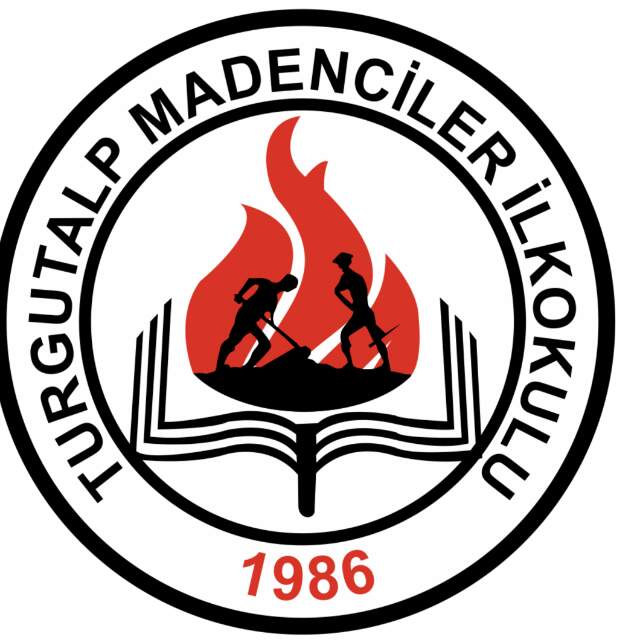 TURGUTALP MADENCİLER İLKOKULUENFEKSİYON ÖNLEME VE KONTROL EYLEM PLANI20201. AMAÇ: Bu planın amacı Soma Turgutalp Madenciler İlkokulundaSalgın hastalıkların yayılmasını önlemek ve vakalara sağlık kuruluşları tarafından ivedilikle müdahale edilmesini sağlamak,COVİD-19 hastalığında etkilenecek personelin hastalığı tanımalarını, rollerini ve sorumluluklarını yerine getirmek üzere en uygun şekilde hazırlık yapmalarını ve koordinasyon içinde hareket etmelerini yardımcı olacak bilgi ve çerçeveyi sağlamak,COVİD-19 hastalığı etkeni, bulaşma yolları, alınacak önlemler hakkında bilgi vermek; COVİD-19 vakası veya daha önce temas etmiş kişi ile karşılaşıldığında izlenmesi gereken strateji ve uygulama şekilleri hakkında yol göstermek amacıyla tüm okul personeli, öğrenciler, veliler ve ziyaretçiler için kurallar koymak,Olası bir COVİD–19 vakası görülmesi durumunda kurum personelinin; koordineli ve zamanında hareket edebilmeleri ve şüpheli hasta/hastaların fark edilmesi durumunda neler yapması gerektiğini hakkında bilgi vermek amaçlanmıştır.2. KAPSAM:COVİD-19 Pandemisinin bulaşmasını engellemeye yönelik okulun ana bina ve eklentilerinde alınacak tüm faaliyetleri kapsar.3. DAYANAKLAR:Hijyen şartlarının geliştirilmesi, enfeksiyon önleme ve kontrol, Kılavuzu ve öz değerlendirme soru listesi, COVİD-19 Salgın Yönetimi ve Çalışma Rehberi,Eğitim Kurumlarında Hijyen Şartlarının Geliştirilmesi4. SORUMLULUKLAR:Soma Turgutalp Madenciler İlkokulu yönetimi, öğretmenler ve okul personeli başta olmak üzere bu süreçte görev alacak kişiler.5.GENEL TANIMLARCOVID-19 (YENİ KORONAVİRÜS HASTALIĞI) NEDİR?Yeni Koronavirüs Hastalığı (COVID-19), ilk olarak Çin’in Vuhan Eyaleti’nde Aralık ayının sonlarında solunum yolu belirtileri (ateş, öksürük, nefes darlığı) gelişen bir grup hastada yapılan araştırmalar sonucunda 13 Ocak 2020’de tanımlanan bir virüstür.Salgın başlangıçta bu bölgedeki deniz ürünleri ve hayvan pazarında bulunanlarda tespit edilmiştir. Daha sonra insandan insana bulaşarak Vuhan başta olmak üzere Hubei eyaletindeki diğer şehirlere ve Çin Halk Cumhuriyeti’nin diğer eyaletlerine ve diğer dünya ülkelerine yayılmıştır.Koronavirüsler, hayvanlarda veya insanlarda hastalığa neden olabilecek büyük bir virüs ailesidir. İnsanlarda, birkaç koronavirüsün soğuk algınlığından Orta Doğu Solunum Sendromu (MERS) ve Şiddetli Akut Solunum Sendromu (SARS) gibi daha şiddetli hastalıklara kadar solunum yolu enfeksiyonlarına neden olduğu bilinmektedir. Yeni Koronavirüs Hastalığına SAR-CoV-2 virüsü neden olur.Belirtileri Nelerdir?Belirtisiz olgular olabileceği bildirilmekle birlikte, bunların oranı bilinmemektedir. En çok karşılaşılan belirtiler ateş, öksürük ve nefes darlığıdır. Şiddetli olgularda zatürre, ağır solunum yetmezliği, böbrek yetmezliği ve ölüm gelişebilmektedir.Nasıl Bulaşır?Hasta bireylerin öksürmeleri aksırmaları ile ortama saçılan damlacıkların solunması ile bulaşır. Hastaların solunum parçacıkları ile kirlenmiş yüzeylere dokunulduktan sonra ellerin yıkanmadan yüz, göz, burun veya ağza götürülmesi ile de virüs alınabilir. Kirli ellerle göz, burun veya ağıza temas etmek risklidir.Kimler Daha Fazla Risk Altında?COVID-19 enfeksiyonu ile ilgili şimdiye kadar edinilen bilgiler, bazı insanların daha fazla hastalanma ve ciddi semptomlar geliştirme riski altında olduğunu göstermiştir. Vakaların yüzde 80'i hastalığı hafif geçirmektedir.Vakaların %20’si hastane koşullarında tedavi edilmektedir.Hastalık, genellikle 60 yaş ve üzerindeki kişileri daha fazla etkilemektedir.Hastalıktan En Çok Etkilenen Kişiler:60 yaş üstü olanlarCiddi kronik tıbbi rahatsızlıkları olan insanlar:Kalp hastalığıHipertansiyonDiyabetKronik Solunum yolu hastalığıKanser gibiSağlık ÇalışanlarıÇocuklar Risk Altında Mı?Çocuklarda hastalık nadir ve hafif görünmektedir. Çocuklarda şimdiye kadar ölüm görülmemiştir.Hamileler Risk Altında Mı?COVID-19 enfeksiyonu gelişen gebe kadınlarda hastalığın ciddiyeti konusunda sınırlı bilimsel kanıt vardır. Bununla birlikte mevcut kanıtlar COVID-19 enfeksiyonu sonrası hamile kadınlar arasındaki hastalık şiddetinin, hamile olmayan yetişkin COVID-19 vakalarına benzer olduğunu ve hamilelik sırasında COVID-19 ile enfeksiyonun fetüste olumsuz bir etkisi olduğunu gösteren hiçbir veri olmadığını göstermektedir. Şu ana kadar COVID-19'un hamilelik sırasında anneden bebeğe bulaştığına dair de bir kanıt bulunmamaktadır.Tanı Nasıl Konur?Yeni Koronavirüs tanısı için gerekli moleküler testler ülkemizde mevcuttur. Tanı testi sadece Halk Sağlığı Genel Müdürlüğü Ulusal Viroloji Referans Laboratuvarında ve belirlenmiş Halk Sağlığı Laboratuvarlarında yapılmaktadır.Korunma Yolları Nelerdir?Mümkün olduğu kadar yurtdışına yolculuk yapılmaması önerilmektedir. Yurtdışına çıkışın zorunlu olduğu durumlarda aşağıdaki kurallara dikkat edilmelidir: Akut solunum yolu enfeksiyonlarının genel bulaşma riskini azaltmak için önerilen temel ilkeler Yeni Koronavirüs Hastalığı (COVID-19) için de geçerlidir. Bunlar;El temizliğine dikkat edilmelidir. Eller en az 20 saniye boyunca sabun ve suyla yıkanmalı, sabun ve suyun olmadığı durumlarda alkol bazlı el antiseptiği kullanılmalıdır. Antiseptik veya antibakteriyel içeren sabun kullanmaya gerek yoktur, normal sabun yeterlidir.Eller yıkanmadan ağız, burun ve gözlerle temas edilmemelidir.Hasta insanlarla temastan kaçınmalıdır (mümkün ise en az 1 m uzakta bulunulmalı).Özellikle hasta insanlarla veya çevreleriyle doğrudan temas ettikten sonra eller sık sık temizlenmelidirHastaların yoğun olarak bulunması nedeniyle mümkün ise sağlık merkezlerine gidilmemeli, sağlık kuruluşuna gidilmesi gereken durumlarda diğer hastalarla temas en aza indirilmelidir.Öksürme veya hapşırma sırasında burun ve ağız tek kullanımlık kağıt mendil ile örtülmeli, kağıt mendilin bulunmadığı durumlarda ise dirsek içi kullanılmalı, mümkünse kalabalık yerlere girilmemeli, eğer girmek zorunda kalınıyorsa ağız ve burun kapatılmalı, tıbbi maske kullanılmalıdır.Çiğ veya az pişmiş hayvan ürünleri yemekten kaçınılmalıdır. İyi pişmiş yiyecekler tercih edilmelidir.Çiftlikler, canlı hayvan pazarları ve hayvanların kesilebileceği alanlar gibi genel enfeksiyonlar açısından yüksek riskli alanlardan kaçınılmalıdır.Seyahat sonrası 14 gün içinde herhangi bir solunum yolu semptomu olursa maske takılarak en yakın sağlık kuruluşuna başvurulmalı, doktora seyahat öyküsü hakkında bilgi verilmelidir.  kaynak:https://covid19bilgi.saglik.gov.tr/tr/covid-19-yeni-koronavirus-hastaligi-nedir.htmlA- SALGIN HASTALIK DÖNEMLERİNE (COVID-19 VB.) ÖZGÜ, BULAŞ RİSKİNİ MİNİMUM DÜZEYDE TUTACAK ŞEKİLDE, KAPASİTE KULLANIMINI VE KKD (KİŞİSEL KORUYUCU DONANIM) GEREKLİLİKLERİ ŞUNLARDIR:Okul personeli ve öğrencilerin mutlaka maske takmaları sağlanacak.  Uyarılara uymayanlar gerekli mevkilere sevk edilecekler.Koridorlarda, Kantinde vb. bölümlerde sosyal mesafeyi gösteren ve uyaran zemin ikazları temin edilecek.Salgın dönemlerine yönelik Acil Durum Hareket tarzının belirlenmesi ve ilan edilmesiTüm personel için antiseptik dispanserleri çalışma alanı içinde en yakın noktaya konumlandırılmalı, bunun mümkün olmadığı durumlarda cep antiseptikleri kullanılmalıdır.COVID-19 bulaşmasını en aza indirmek için solunum hijyeni ve öksürük adabı konusunda görünür yerlere görsel/yazılı afiş ve posterlerle bildirimde ve eğitimler düzenlenecek bulunulacak.Sınıflar kantine ve diğer bölümlere elle temas etmeden açılabilir-kapanabilir pedallı, sensörlü, vb. çöp kutuları konulacak.Belirgin COVID-19 semptomları (ateş, kuru öksürük veya nefes almada zorluk) olan bir kişi ile ilgilenirken maske, göz koruması, eldiven ve önlük dâhil olmak üzere her zaman ek koruyucu donanım kullanılacak.Dersliklerin en az 4 metrekareye 1 kişi düşecek şekilde düzenlenmesiToplu Kullanım alanlarının kişileri arası sosyal mesafe en az 1 metre olacak şekilde düzenlenmesiOrtak kullanılan fotokopi, bilgisayar vb. ekipmanların dezenfekte edilmesi sağlanacak.Sınıflarda Milli Eğitim Bakanlığının vereceği talimatlar doğrultusunda seyreltmeler yapılarak oturma ve ders düzeni sağlanacakB-ALANLARDA ALINACAK ÖNLEMLEROKUL GİRİŞİ: Ziyaretçiler detaylı olarak kayıt altına alınacak. Kuruma girişlerde temassız ateş ölçer ile ateş ölçümleri yapılacak.Sosyal mesafe kuralına uygun geçiş işaretlemeleri yapılarak mesafenin korunması, yığılma ve kalabalıklaşmanın önlenmesi için önlemler alınacak.Ateş, öksürük, nefes darlığı ve benzeri şikâyeti olan çalışanların işyeri sağlık personeline, bulunmaması durumunda doğrudan sağlık kuruluşlarına yönlendirilmesinin sağlanacak.BEKLEME ALANI: Kitap dergi vb. şeyler bulunmayacak. El antiseptiği konulacak. Sosyal mesafeye dikkat edilecek.İDARİ ODALAR, REHBERLİK SERVİSİ:Yerleşimler sosyal mesafeye uygun olacak. Sıklıkla havalandırma yapılacak.Malzemelerinin(bilgisayar klavyesi, mouse, telefon, kalem, silgi vb.)ortak kullanılması mümkün olduğunca engellenmelidir.Ortak kullanılan malzemelerin dezenfeksiyon sıklığı artırılmalıdır.Pedallı ve kapaklı atık kumbaraları konulacak.DERSLİKLER:Derslikler sürekli havalandırılacak. Gün sonlarında dezenfekte edilecek. Panolara salgın hastalık dönemlerine özgü kurallar (sosyal mesafe, maske kullanımı, el temizliği ve hangi koşullarda kullanılmaması vb.) ile enfeksiyon yayılmasını önlemenin yollarını açıklayan bilgilendirme amaçlı afişler, posterler, tabela, uyarı işaretleri vb. asılacakSınıflara, kantine ve diğer bölümlere elle temas etmeden açılabilir-kapanabilir pedallı, sensörlü, vb. çöp kutuları konulacak.Sınıflarda oturma düzeni ve kapasite sağılık otoritelerince belirlenen şekilde çapraz olarak yapılacak. Ayın öğrenci aynı sırayı kullanacak. Yüksek sesle aktivite yapılmayacak öğrenciler arası malzeme alışverişi yapılmayacak.Kapı kolları ve sıklıkla temas edilen yerler gün içerisinde sıklıkla dezenfektanlarla silinmesi sağlanacak.Mümkün olduğunca teneffüsler dönüşümlü olarak sırayla yapılacak.ÖĞRETMENLER ODASI:Misafir kabul edilmeyecek, kalem silgi vb. Malzemeler ortak kullanılmayacak.Çay ocağında tek kullanımlık bardaklar kullanılacak.El anti septiği bulunacak.TUVALETLER:Kapı kolları teneffüs sonraları dezenfekte edilecek.  Tuvalet girişleşirinde el antiseptik cihazları konulacak. Tuvalet ve lavabolar 1/10 oranında sulandırılırmış sodyum hipoklorit yada çamaşır suyu ile her gün en az bir defa dezenfekte edilecek.Pedallı veya kapaklı atık kumbaraları konulacak.OKUL BAHÇESİNDE:Sosyal Mesafeye Uygun Olarak Oturulacak Nöbetçi Öğretmenler Tarafından Kontrol EdilecekC- ÖZEL GRUPLARIN ERİŞİLEBİLİRLİĞİ:Yükleniciler, dış servis/hizmet sunucuları, ürün ve hizmet tedarikçileri COVID-19’un yayılmasını önlemeye yönelik,  kurallara uymakla yükümlüdür.Tüm personel ve ziyaretçiler için okula girişte ve mümkün olan uygun noktalarda el dezenfeksiyonu imkânı sağlanmalıdır.  Okula girişlerde ateş ölçümü ve maske kontrolü yapılacak. Ateşi yüksek olanlar ve semptomlu olanlar okula alınmayacak.D- SALGIN DURUMLARINDA (COVID-19 VB.) KURULUŞA ACİL DURUMLAR HARİCİNDE ZİYARETÇİ KABUL EDİLMEMESİ İLE İLGİLİBİLGİLENDİRME FAALİYETLERİ VE ALINMASI GEREKEN TEDBİRLER ŞUNLARDIR:Okulumuza zorunlu haller dışında ziyaretçi kabul edilmeyecek.Ancak oklumuza kayıt ve diğer işlemler için girmesi zorunlu olanların ve okul personelinin girişlerinde:Giriş çıkışları kontrol ve kayıt altın almak ateş ölçme ve maske kontrolü yapılması için görevlendirme yapılacak.Maskesi olmayan veya takmayanların girişlerine izin verilmeyecekKayıt ve diğer işlemler için gelenler okula giriş yapılırken, 15 dk arayla ölçülen vücut sıcaklığı değeri 38°C ve üzeri olan kişilere giriş izni verilmeyecek.Bu kişiler bahçede belirlenen bir yerde bekletilecek, ilgili sağlık kuruluşları ile iletişime geçilecek.Tüm personel, ve öğrenciler için okula girişte ve mümkün olan uygun noktalarda el yıkama ve dezenfeksiyonu imkanı sağlanacak.E- YAPILMASI ZORUNLU OLAN TOPLU ETKİNLİKLERE YÖNELİK ALINACAK TEDBİRLER ŞUNLARDIR:Mümkünse toplantıların telekonferans aracılığıyla yapılması sağlanmalıdır.Mümkün olmadığı durmalarda okul yöneticileri dâhil her türlü toplantılarda fiziki ve sosyal mesafe kuralı uygulanacak. Toplantı öncesinde kişisel koruyucu donanım gereklilikleri yerine getirilecek. Toplantı ortamı sürekli havalandırılması sağlanacak. Toplantılar kısa tutulacak. Katılanlar kayıt altına alınacak. İmzalarda şahsi kalem kullanılacak sonrasında toplantıya katılanlardan biri semptom gösterirse durum diğer katılımcılara bildirilecek.F-SALGIN DURUMLARINDA (COVID-19 VB.) ÖĞRENCİLER VE PERSONELİN DEVAMSIZLIKLARININ TAKİP EDİLMESİ, DEVAMSIZLIKLARDAKİ ARTIŞLARIN SALGIN HASTALIKLARLA İLİŞKİLİ OLMASI HALİNDE YAPILACAKLAR:Aileler COVİD-19 belirtisi olan çocukları eğitim kurumuna göndermemeli ve bu durumdan eğitim kurumu yönetimini haberdar etmelidir.Öğretmenleri tarafından öğrenciler değerlendirilmeli ve hastalık belirtisi gösteren öğrenciler velilerine haber edilerek sağlık kuruluşlarına sevk edilecek.Covid 19 pozitif çıkan ve sağlık kuruluşundan raporu olan personel karantina süresince izinli sayılacaktır.Aynı durumda olan öğrencilerin devamsızlıkları ilgili mevzuatlar ve Milli Eğitim Bakanlığının vereceği talimatlar çerçevesinde yürütülecektir.G-SALGIN DURUMLARINDA (COVID-19 VB.)  SEMPTOMLARI OLAN HASTALARI ERKEN TESPİT EDEBİLMEYE YÖNELİK UYGULAMALAR:15 dk arayla ölçülen vücut sıcaklığı değeri 38°C ve üzeri olup olmadığı kontrol edilecek.Benzer şekilde öğretmenleri tarafından öğrenciler değerlendirilmeli ve kuru öksürük hapşırık halsizlik, kusma vb. hastalık belirtisi gösteren öğrenciler iletişim planına göre gerekli yerlerle iletişim sağlanacak.Sürekli maske takması sağlanmalıdır Öksürme ve hapşırma sonrası mutlaka el hijyeni sağlanmalıdır.Çevre teması minimuma indirilir. Sağlık kuruluşu ile iletişime geçilir.Belirgin COVID-19 semptomları (ateş, kuru öksürük veya nefes almada zorluk) olan bir kişi ile ilgilenirken maske, göz koruması, eldiven ve önlük dâhil olmak üzere her zaman ek koruyucu donanım kullanacak.Belirtileri olan kişinin vücut sıvılarıyla temas eden eldivenler ve diğer tek kullanımlık eşyalar tıbbi atık olarak kabul edilir ve uygun şekilde bertaraf edilir.COVID-19 semptomları gösteren kişinin kuruluş yerleşkesi içerisinde çalışan olması durumunda çalışması durdurulur, yerel sağlık otoritesine bildirim yapılır ve otoritenin talimatları uygulanır.KONTROL ÖNLEMLERİ HİYERARŞİSİSAĞLIK OTORİTESİNE BİLDİRİLMESİ/RAPORLANMASI: Vücut sıcaklığı değeri 38°C üzeri olan veya semptom gösteren kişiler sürekli maske takmaları sağlanarak ve izole edilerek acilen sağlık kuruluşlarına haber edilerek, kişi bilgileri kayıt altına alınacak.KİŞİLERİN ERKEN İZOLASYONU:Belirtileri olan kişinin vücut sıvılarıyla temas eden eldivenler ve diğer tek kullanımlık eşyalar tıbbi atık olarak kabul edilir ve uygun şekilde bertaraf edilir.COVID-19 semptomları gösteren kişinin kuruluş yerleşkesi içerisinde çalışan olması durumunda çalışması durdurulur, yerel sağlık otoritesine bildirim yapılır ve talimatlar uygulanır.Maske kullanımı hasta kişi tarafından tolere edilemezse, ağzı kaplayacak şekilde pamuklu bez (tek kullanımlık mendil) sağlanır ve kullanım sonrasında hemen bir tıbbi atık torbasına atılır. Tıbbi atık torbası mevcut değilse, sağlam çift plastik torbaya yerleştirilir. Ellerin sabun ve suyla veya alkol bazlı el antiseptiği ile temizlenmesi sağlanır.Hastanın izole edildiği odanın havalandırılması sağlanır.Belirgin COVID-19 semptomları (ateş, kuru öksürük veya nefes almada zorluk) olan bir kişi ile ilgilenirken maske, göz koruması, eldiven ve önlük dâhil olmak üzere her zaman ek koruyucu donanım kullanılır.KİŞİLERİN SAĞLIK KURULUŞUNA NAKLEDİLMESİ/NAKLİNİN SAĞLANMASI Sürekli maske takması sağlanmalıdır Öksürme ve hapşırma sonrası mutlaka el hijyeni sağlanmalıdır Çevre teması minimuma indirilecek.Bulunduğu yer havalandırılacak ve sonrasında dezenfekte edilecek.Sağlık otoritesinin değerlendirmesi sonucu tavsiyeler dikkate alınarak şüpheli vaka en uygun sağlık kuruluşuna yönlendirilecek, hasta kişinin olası temaslılarının saptanacak.DOĞRULANMIŞ SALGIN HASTALIKLI (COVID-19 VB.) KİŞİLERİN İYİLEŞMESİNİ TAKİBEN SAĞLIK OTORİTELERİNCE BELİRLENEN SÜRE (COVID-19 İÇİN EN AZ 14 GÜN) İZOLASYON SONRASINDA KURULUŞA DÖNMESİNİN SAĞLANMASI:COVID-19 pozitif çıkan personelin karantina sürelerinin bittiğine dair aile hekimleri veya ilgili sağlık kuruluşundan alacakları rapor doğrultusunda işe dönmeleri sağlanacak.Öğrencilerimizden aynı durumda olanlar içinde aynı yol izlenerek okula devamları sağlanacak.  Zaruri olmadıkça seyahatlerin iptal edilmesi ya da azaltılmasına özen gösterilecek.Yurtdışından dönen kişilerin işe gitmekten kaçınmaları ve Sağlık Bakanlığı’nın 14 Gün Kuralına uymalarının	sağlanması,	gerektiğinde	bilgi	almak	için	ALO 184 Koronavirüs Danışma Hattına yönlendirilmeleri,Yurtiçi seyahatten dönen çalışanların sağlık kontrolünden geçirilmeden işbaşı yapmalarının engellenmesi ve çalışma süresince sağlık durumlarının gözlemlenmesi,SALGIN HASTALIK DÖNEMLERİNDE (COVID-19 VB.) KİŞİLERİN KURULUŞA GİRİŞLERİ İLE İLGİLİ BELİRLENEN (ATEŞ ÖLÇÜMÜ VB.) KURALLARIN UYGULANMASI VE UYGUN OLMAYANLARIN KURULUŞA ALINMAYIP EN YAKIN SAĞLIK KURULUŞUNA SEVKİ İLE İLGİLİ METOT15 dk arayla ölçülen vücut sıcaklığı değeri 38°C üzeri olan veya semptom gösteren kişiler sürekli maske takmaları sağlanarak ve izolasyon odasında izole edilerek ilgili sağlık kuruluşları ile iletişime geçilecek. Sağlık otoritesinin değerlendirmesi sonucu tavsiyeler dikkate alınarak şüpheli vaka en uygun sağlık kuruluşuna yönlendirilecek.                Hazırlayan				                  Onaylayan           Hülya GÜNER                                                                                                  Erdem SEVİM          HEÖK Sorumlusu                                                                                               Okul Müdürü